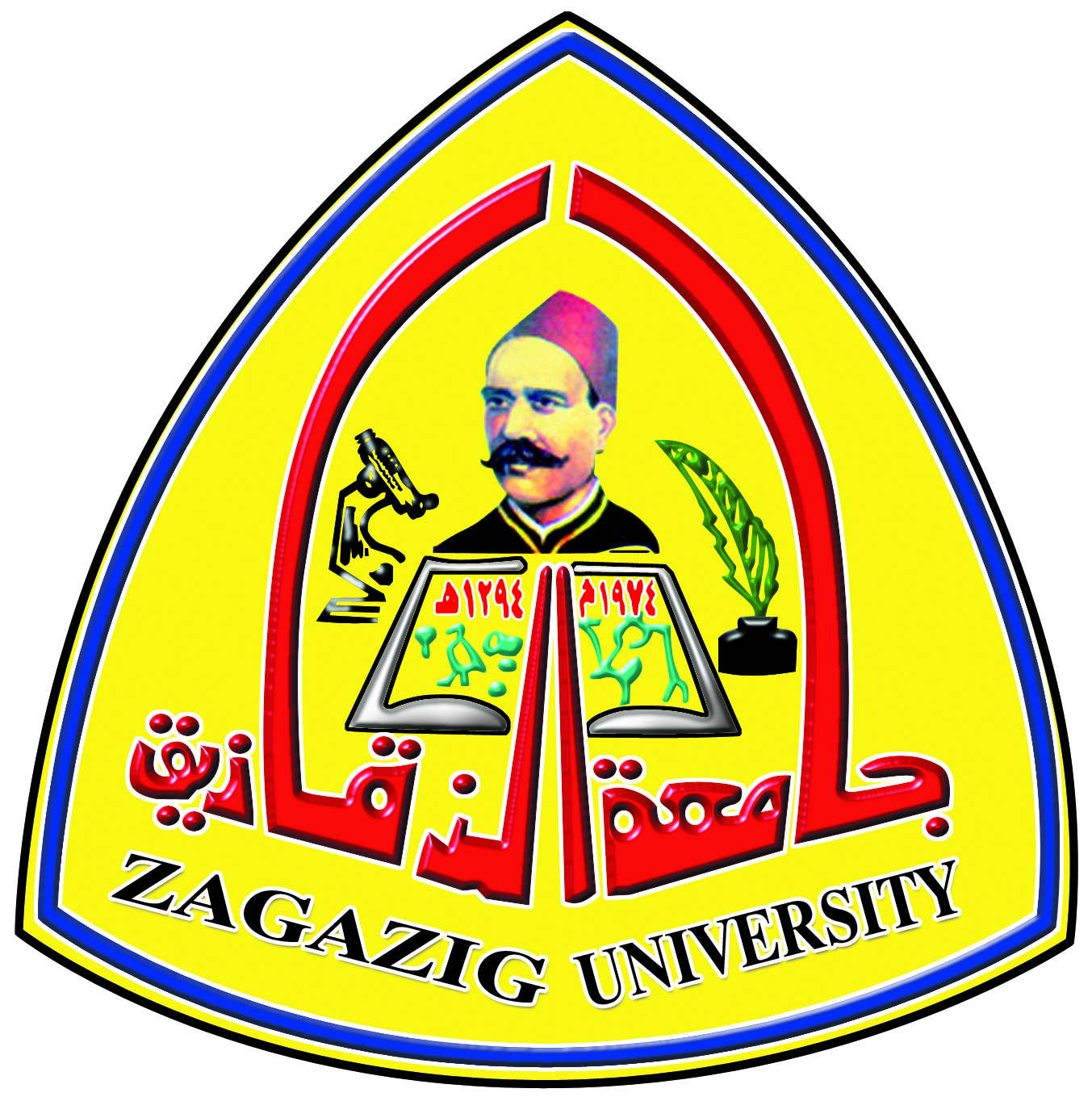 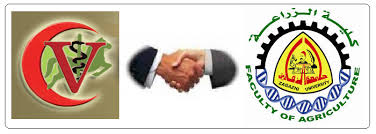 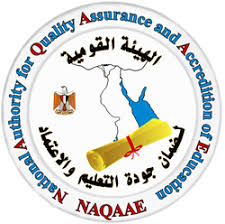 كلية الطب البيطري			معتمـدةقطاع شئون خدمة المجتمع وتنمية البيئة		كشف الأستشاريين العاملين بالمستشفى البيطرى التعليمى          كشف الأستشاريين المساعدين العاملين بالمستشفى البيطرى التعليمى	    مدير عام المستشفىد. لماح كامل عبد السميعمالأسمالمسمى الوظيفىالدرجةالتخصصالحالة1أحمد جلال معوضأستشارى أستاذالباثولوجيا الإكلينيكية258063012006912مها عوض الله السيدأستشارى أستاذأمراض الطيور والأرانب259050413001053إيمان عبد الحميد أحمدأستشارى أستاذأمراض الباطنة26102261601562مالأسمالمسمى الوظيفىالدرجةالتخصصالحالة1فجر عبد الكريم محمدأستشارى مساعدأستاذ مساعدالفارماكولوجيا265092913021472إيمان إبراهيم سويلمأستشارى  مساعدأستاذ مساعدالميكروبيولوجيا272110512002613لماح كامل محمد عبد السميعأستشارى مساعدأستاذ مساعدأمراض الطيور والأرانب263010113000554أمل  رسلان عبد العزيز أستشارى  مساعدأستاذ مساعدمراقبة الأغذية261031813000455لمياء محمد رضاأستشارى مساعدأستاذ مساعدالميكروبيولوجيا264060101307836سهام عبد الله محمد البدرىأستشارى مساعدأستاذ مساعدمراقبة الأغذية262060412004437مها مصطفى الديبأستشارى مساعدأستاذ مساعدالكيمياء الحيوية26202171202604